Name:   1+5=2+5=10-2=3+6=8-3=6=2+12-9=6-4=.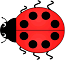 .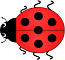 .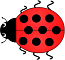 .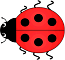 .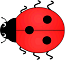 .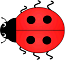 .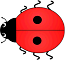 .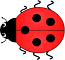 